Голос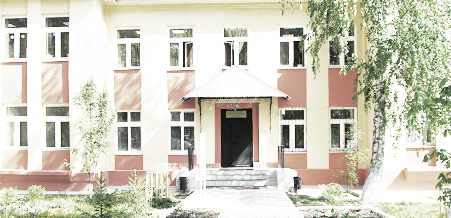 ДУБРАВЫПЕЧАТНОЕ СРЕДСТВО ИНФОРМАЦИИ АДМИНИСТРАЦИИ ГОРОДСКОГО ПОСЕЛЕНИЯ ПЕТРА ДУБРАВА муниципального района Волжский Самарской области  Среда  30  марта  2022 года                                                                                 № 13  (237)                           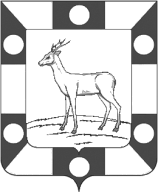 АДМИНИСТРАЦИЯ ГОРОДСКОГО ПОСЕЛЕНИЯ  ПЕТРА ДУБРАВА
МУНИЦИПАЛЬНОГО РАЙОНА ВОЛЖСКИЙ САМАРСКОЙ ОБЛАСТИПОСТАНОВЛЕНИЕот   29.03.2022  №  71О внесении изменений в постановление Администрации городского поселения Петра Дубрава муниципального района Волжский Самарской области от 02.09.2019 № 274 «Об утверждении административного регламента по предоставлению муниципальной услуги «Выдача разрешений на выполнение авиационных работ, парашютных прыжков, демонстрационных полетов воздушных судов, полетов беспилотных летательных аппаратов, подъема привязных аэростатов над населенными пунктами, а также посадка (взлет) на расположенные в границах населенных пунктов площадки, сведения о которых не опубликованы в документах аэронавигационной информации»»	Рассмотрев протест заместителя Куйбышевского транспортного прокурора от 09.12.2021 года № 23/1-18-2021 на отдельные нормы Административного регламента по предоставлению муниципальной услуги «Выдача разрешений на выполнение авиационных работ, парашютных прыжков, демонстрационных полетов воздушных судов, полетов беспилотных летательных аппаратов, подъема привязных аэростатов над населенными пунктами, а также посадка (взлет) на расположенные в границах населенных пунктов площадки, сведения о которых не опубликованы в документах аэронавигационной информации», утвержденные постановлением Администрации городского поселения Петра Дубрава муниципального района Волжский Самарской области, от 02.09.2019 № 273, руководствуясь Воздушным кодексом Российской Федерации, Уставом городского поселения Петра Дубрава муниципального района Волжский Самарской области, Администрация городского поселения Петра Дубрава муниципального района Волжский Самарской области  ПОСТАНОВЛЯЕТ:         1.Внести в постановление Администрации городского поселения Петра Дубрава муниципального района Волжский Самарской области от 02.09.2019 № 273 «Об утверждении административного регламента по предоставлению муниципальной услуги «Выдача разрешений на выполнение авиационных работ, парашютных прыжков, демонстрационных полетов воздушных судов, полетов беспилотных летательных аппаратов, подъема привязных аэростатов над населенными пунктами, а также посадка (взлет) на расположенные в границах населенных пунктов площадки, сведения о которых не опубликованы в документах аэронавигационной информации», следующие изменения:     «В пунктах 1.1.1., 2.1.1., 2.3., 2.8.1., 3.4.1., 3.4.3., 3.5.1. Административного регламента и в приложениях № 1, № 3 и № 4 к Административному регламенту, словосочетания: «полетов беспилотных летательных аппаратов», заменить словосочетанием:  «полетов беспилотных воздушных судов». 	2. Официально опубликовать настоящее постановление в печатном средстве информации г.п. Петра Дубрава «Голос Дубравы» и разместить на официальном сайте администрации поселения в информационно-телекоммуникационной сети «Интернет».           3. Настоящее постановление вступает в силу со дня его официального опубликования.Глава городского поселения Петра Дубрава                                                                  В.А.КрашенинниковЧернышов   226-16-15                                                                            ИНФОРМАЦИОННОЕ СООБЩЕНИЕАдминистрация городского поселения Петра Дубрава муниципального района Волжский Самарской области в соответствии с пунктом 2 статьи 39.18 Земельного кодекса Российской Федерации информирует о предоставлении в собственность, земельного участка площадью 883 (восемьсот восемьдесят три) кв.м., кадастровый номер  63:17:0301007:89, расположенного по адресу: Самарская область, Волжский район, в районе п., Дубовый Гай, участок № 6, для ведения личного подсобного хозяйства.Граждане, заинтересованные в предоставлении указанного земельного участка в течение тридцати дней со дня размещения извещения вправе лично подать заявление о намерении участвовать в аукционе по продаже  земельного участка в Администрацию городского поселения Петра Дубрава муниципального района Волжский Самарской области (443546,  Самарская область, Волжский район, пгт Петра Дубрава, ул. Климова, д. 7). Заявление о намерении предоставления  земельного участка в собственность площадью  883 кв.м., кадастровый номер 63:17:0301007:89,  расположенного по адресу: Самарская область, Волжский район, в районе п. Петра Дубрава, принимаются  в течение 30 (Тридцати) календарных дней с момента размещения данного извещения в средствах массовой информации и на официальном сайте Администрации городского поселения Петра Дубрава  муниципального района Волжский Самарской области.	Граждане, заинтересованные в предоставлении земельного участка в собственность, вправе ознакомиться со схемой расположения данного земельного участка. Адрес и время приема граждан: 443546, Самарская область, Волжский район, пгт Петра Дубрава, ул. Климова, д. 7, вторник, четверг с 9.00 до 16.00 в Администрации городского поселения Петра Дубрава муниципального района Волжский Самарской области» каб. № 3.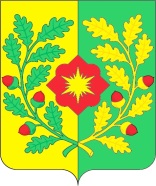 АДМИНИСТРАЦИЯ ГОРОДСКОГО ПОСЕЛЕНИЯ ПЕТРА ДУБРАВАМУНИЦИПАЛЬНОГО РАЙОНА ВОЛЖСКИЙСАМАРСКОЙ ОБЛАСТИПОСТАНОВЛЕНИЕот «30» марта 2022 года № 72О проведении публичных слушаний по проектам постановлений
о предоставлении разрешения на отклонение от предельных параметров разрешенного строительства, реконструкции объектов капитального строительства для земельного участкаНа основании заключения комиссии по подготовке Правил землепользования и застройки городского поселения Петра Дубрава муниципального района Волжский Самарской области от 24.03.2022, в соответствии со статьей 40 Градостроительного кодекса Российской Федерации, руководствуясь статьей 28 Федерального закона от 06.10.2003 № 131-ФЗ «Об общих принципах организации местного самоуправления в Российской Федерации», Уставом городского поселения Петра Дубрава муниципального района Волжский Самарской области, Порядком организации и проведения публичных слушаний по вопросам градостроительной деятельности на территории городского поселения Петра Дубрава муниципального района Волжский Самарской области, утвержденным решением Собрания представителей городского поселения Петра Дубрава муниципального района Волжский Самарской области от 30.09.2019 № 151, Администрация городского поселения Петра Дубрава муниципального района Волжский Самарской области ПОСТАНОВЛЯЕТ:1. Провести на территории городского поселения Петра Дубрава муниципального района Волжский Самарской области публичные слушания по проектам постановлений Администрации городского поселения Петра Дубрава муниципального района Волжский Самарской области (далее – проект постановления):- «О предоставлении разрешения на отклонение от предельных параметров разрешенного строительства, реконструкции объектов капитального строительства для земельного участка с кадастровым номером 63:17:0302008:82»;- «О предоставлении разрешения на отклонение от предельных параметров разрешенного строительства, реконструкции объектов капитального строительства для земельного участка с кадастровым номером 63:17:0302008:2463».2. Срок проведения публичных слушаний по проектам постановлений – с 30 марта 2022 года по 23 апреля 2022 года.3. Срок проведения публичных слушаний исчисляется со дня оповещения жителей городского поселения Петра Дубрава муниципального района Волжский Самарской области (официального опубликования настоящего постановления) до дня официального опубликования заключения о результатах публичных слушаний.4. Организатором публичных слушаний является Администрация городского поселения Петра Дубрава муниципального района Волжский Самарской области (далее – Администрация).5. Представление участниками публичных слушаний предложений и замечаний по проектам постановлений, а также их учет осуществляется в соответствии с требованиями статьи 5.1 Градостроительного кодекса Российской Федерации.6. Место проведения публичных слушаний (место ведения протокола публичных слушаний) в городском поселении Петра Дубрава муниципального района Волжский Самарской области: 443546, Самарская область, Волжский район, поселок городского типа Петра Дубрава,              ул. Климова, д. 7.7. Провести мероприятие по информированию жителей поселения по вопросу публичных слушаний (собрание граждан) 06 апреля 2022 года в 14:00, по адресу: 443546, Самарская область, Волжский район, поселок городского типа Петра Дубрава, ул. Климова, д. 7.8. Датой открытия экспозиции считается дата официального опубликования проектов постановлений и их размещение на официальном сайте Администрации городского поселения Петра Дубрава муниципального района Волжский Самарской области в информационно-коммуникационной сети «Интернет» http://петра-дубрава.рф/ (далее – официальный сайт поселения) в порядке, установленном пунктом 1 части 8 статьи 5.1 Градостроительного кодекса Российской Федерации.9. Экспозиция проводится в срок до даты окончания публичных слушаний, с 10.00 до 16.00, с учетом мер по обеспечению санитарно-эпидемиологического благополучия населения.10. Прием замечаний и предложений от жителей поселения и иных заинтересованных лиц по проекту постановления прекращается 15 апреля 2022 года.11. Назначить лицом, ответственным за ведение протокола публичных слушаний, протокола мероприятия по информированию жителей поселения по вопросу публичных слушаний, В.Ф. Бибаева.12. Администрация в целях заблаговременного ознакомления жителей поселения и иных заинтересованных лиц с проектами постановлений обеспечить:официальное опубликование проекта постановления в газете «Голос Дубравы»;размещение проекта постановления на официальном сайте поселения;беспрепятственный доступ к ознакомлению с проектом постановления в здании Администрации поселения (в соответствии с режимом работы Администрации поселения).13. Настоящее постановление является оповещением о начале публичных слушаний и подлежит опубликованию в газете «Голос Дубравы» и на официальном сайте Администрации городского поселения Петра Дубрава муниципального района Волжский Самарской области в информационно-телекоммуникационной сети «Интернет» http://петра-дубрава.рф/.14. В случае, если настоящее постановление, проект постановления будут опубликованы позднее календарной даты начала публичных слушаний, указанной в пункте 3 настоящего постановления, то дата начала публичных слушаний исчисляется со дня официального опубликования настоящего постановления. При этом установленные в настоящем постановлении календарная дата, до которой осуществляется прием замечаний и предложений от жителей поселения и иных заинтересованных лиц, а также дата окончания публичных слушаний переносятся на соответствующее количество дней.Глава городского поселения Петра Дубравамуниципального района ВолжскийСамарской области					                                            В.А.КрашенинниковПриложение №1к постановлению Администрациигородского поселения Петра Дубравамуниципального район ВолжскийСамарской областиот «30» марта 2022г №72ПРОЕКТАдминистрацияГОРОДСКОГО ПОСЕЛЕНИЯ ПЕТРА ДУБРАВАМУНИЦИПАЛЬНОГО РАЙОНА ВолжскийСАМАРСКОЙ ОБЛАСТИПОСТАНОВЛЕНИЕот ____________ 2022 года № ______О предоставлении разрешения на отклонение от предельных параметров разрешенного строительства, реконструкции объектов капитального строительства для земельного участка с кадастровым номером 63:17:0302008:82Рассмотрев заявление ООО «Монолит+» о предоставлении разрешения на отклонение от предельных параметров разрешенного строительства, реконструкции объектов капитального строительства, в соответствии со статьей 40 Градостроительного кодекса Российской Федерации, с учетом заключения о результатах публичных слушаний от ___________ по проекту постановления о предоставлении разрешения на отклонение от предельных параметров разрешенного строительства, реконструкции объектов капитального строительства для земельного участка с кадастровым номером 63:17:0302008:82, опубликованного в газете «Голос Дубравы» от _____________ №______, руководствуясь Уставом городского поселения Петра Дубрава муниципального района Волжский Самарской области, Администрация городского поселения Петра Дубрава муниципального района Волжский Самарской области ПОСТАНОВЛЯЮ:1.  Предоставить разрешение на отклонение от предельных параметров разрешенного строительства, реконструкции объектов капитального строительства в отношении земельного участка с кадастровым номером 63:17:0302008:82, расположенного по адресу: Самарская область, Волжский район, п.г.т. Петра Дубрава, улица Южная, д. 4(далее – земельный участок).2.  Разрешить отклонение от предельных параметров разрешенного строительства, реконструкции объектов капитального строительства для земельного участка с установлением следующих значений предельных параметров:-  минимальный отступ от границ земельных участков до отдельно стоящих зданий 0 м.3.  При определении предельных параметров разрешенного строительства, реконструкции объектов капитального строительства, не указанных в пункте 2 настоящего постановления, применять значения, установленные действующим градостроительным регламентом территориальной зоны «Ж3 Зона застройки среднеэтажными жилыми домами».4.  Опубликовать настоящее постановление в газете «Голос Дубравы» и разместить на официальном сайте Администрации городского поселения Петра Дубрава муниципального района Волжский Самарской области в информационно-коммуникационной сети «Интернет».5.  Настоящее постановление вступает в силу со дня его официального опубликования.Глава городского поселения Петра Дубравамуниципального района ВолжскийСамарской области				                     	                     В.А.КрашенинниковПриложение №2к постановлению Администрациигородского поселения Петра Дубравамуниципального район ВолжскийСамарской областиот «30» марта 2022г №72ПРОЕКТАдминистрацияГОРОДСКОГО ПОСЕЛЕНИЯ ПЕТРА ДУБРАВАМУНИЦИПАЛЬНОГО РАЙОНА ВолжскийСАМАРСКОЙ ОБЛАСТИПОСТАНОВЛЕНИЕот ____________ 2022 года № ______О предоставлении разрешения на отклонение от предельных параметров разрешенного строительства, реконструкции объектов капитального строительства для земельного участка с кадастровым номером 63:17:0302008:2463Рассмотрев заявление ООО «Монолит+» о предоставлении разрешения на отклонение от предельных параметров разрешенного строительства, реконструкции объектов капитального строительства, в соответствии со статьей 40 Градостроительного кодекса Российской Федерации, с учетом заключения о результатах публичных слушаний от ___________ по проекту постановления о предоставлении разрешения на отклонение от предельных параметров разрешенного строительства, реконструкции объектов капитального строительства для земельного участка с кадастровым номером 63:17:0302008:2463, опубликованного в газете «Голос Дубравы» от _____________ №______, руководствуясь Уставом городского поселения Петра Дубрава муниципального района Волжский Самарской области, Администрация городского поселения Петра Дубрава муниципального района Волжский Самарской области ПОСТАНОВЛЯЮ:1.  Предоставить разрешение на отклонение от предельных параметров разрешенного строительства, реконструкции объектов капитального строительства в отношении земельного участка с кадастровым номером 63:17:0302008:2463, расположенного по адресу: Самарская область, Волжский район, поселок городского типа Петра Дубрава, улица Южная, участок б/н (далее – земельный участок).2.  Разрешить отклонение от предельных параметров разрешенного строительства, реконструкции объектов капитального строительства для земельного участка с установлением следующих значений предельных параметров:-  минимальный отступ от границ земельных участков до отдельно стоящих зданий 0 м.3.  При определении предельных параметров разрешенного строительства, реконструкции объектов капитального строительства, не указанных в пункте 2 настоящего постановления, применять значения, установленные действующим градостроительным регламентом территориальной зоны «Ж3 Зона застройки среднеэтажными жилыми домами».4.  Опубликовать настоящее постановление в газете «Голос Дубравы» и разместить на официальном сайте Администрации городского поселения Петра Дубрава муниципального района Волжский Самарской области в информационно-коммуникационной сети «Интернет».5.  Настоящее постановление вступает в силу со дня его официального опубликования.Глава городского поселения Петра Дубравамуниципального района ВолжскийСамарской области					                                  В.А.КрашенинниковЗАКЛЮЧЕНИЕо результатах публичных слушаний в городском поселении Петра Дубравамуниципального района Волжский Самарской области1. Дата оформления заключения о публичных слушаний – 26.03.2022г.2. Наименование проекта, рассмотренного на публичных слушаниях в городском поселении Петра Дубрава (далее – проект):- о предоставлении разрешения на отклонение от предельных параметров разрешенного строительства, реконструкции объектов капитального строительства для земельного участка с кадастровым номером 63:17:0302008:2366, расположенного по адресу: Самарская область, Волжский район, поселок городского типа Петра Дубрава, улица Строителей;- о предоставлении разрешения на отклонение от предельных параметров разрешенного строительства, реконструкции объектов капитального строительства для земельного участка с кадастровым номером 63:17:0302008:88, расположенного по адресу: Самарская область, Волжский район, массив в юго-восточной части пос. Петра Дубрава;- о предоставлении разрешения на отклонение от предельных параметров разрешенного строительства, реконструкции объектов капитального строительства для земельного участка с кадастровым номером 63:17:0302008:90, расположенного по адресу: Самарская область, Волжский район, массив в юго-восточной части пос. Петра Дубрава;- о предоставлении разрешения на отклонение от предельных параметров разрешенного строительства, реконструкции объектов капитального строительства для земельного участка с кадастровым номером 63:17:0302008:89, расположенного по адресу: Самарская область, Волжский район, массив в юго-восточной части пос. Петра Дубрава;- о предоставлении разрешения на отклонение от предельных параметров разрешенного строительства, реконструкции объектов капитального строительства для земельного участка с кадастровым номером 63:17:0302008:96, расположенного по адресу: Самарская область, Волжский район, массив в юго-восточной части пос. Петра Дубрава.Основание проведения публичных слушаний - Постановление Администрации городского поселения Петра Дубрава муниципального района Волжский Самарской области от «02» марта 2022 года № 45 «О проведении публичных слушаний по проекту постановления о предоставлении разрешения на отклонение от предельных параметров разрешенного строительства, реконструкции объектов капитального строительства для земельного участка», опубликованное в газете «Голос Дубрава» от 02 марта 2022г. №8 (232). Дата проведения публичных слушаний – с 02 марта 2022 года по 26 марта 2022 года.3. Реквизиты протокола публичных слушаний, на основании которого подготовлено заключение о результатах публичных слушаний – № б/н от 18.03.2022г.4.В публичных слушаниях приняли участие 3 (три) человека.5. Предложения и замечания по проекту постановления «О предоставлении разрешения на отклонение от предельных параметров разрешенного строительства, реконструкции объектов капитального строительства для земельного участка» - внес в протокол публичных слушаний В.Ф.Бибаев.6. Обобщенные сведения, полученные при учете замечаний и предложений, выраженных участниками публичных слушаний и постоянно проживающими на территории, в пределах которой проводятся публичные слушания, и иными заинтересованными лицами по вопросам, вынесенным на публичные слушания:Глава городского поселения Петра Дубрава                                                                               муниципального района Волжский                                                                                                       Самарской области					                                В.А. Крашенинников«Газпром межрегионгаз Самара» ИНФОРМИРУЕТГоспрограммадогазификациЯ«Газпром межрегионгаз Самара» продолжает прием заявок на бесплатное подключение домовладения к сети газораспределения в рамках программы социальной догазификации.На портале Единого оператора газификации (connectgas.ru или догазификация.рф) можно проверить возможность подключения к газовым сетям в конкретном населенном пункте, подсчитать примерную стоимость газового оборудования и работ по газификации внутри границ участка, а также самостоятельно подать заявку на догазификацию.Дополнительную консультацию можно получить по номеру 8 800 201 04 04 или в любом клиентском центре «Газпром межрегионгаз Самара». Адреса клиентских центров - на сайте  samararegiongaz.ru.Подключение (технологическое присоединение) газоиспользующего оборудования к сети газораспределения в рамках догазификации возможно только при условии, что домовладение зарегистрировано.Для этого необходимо представить пакет документов:1. Копия документа, подтверждающего право собственности или иное предусмотренное законом право на домовладение (объект индивидуального жилищного строительства или часть жилого дома блокированной застройки).2. Копия документа, подтверждающего право собственности или иное предусмотренное законом право на земельный участок, на котором расположено домовладение заявителя.3. Страховой номер индивидуального лицевого счета (СНИЛС).4. Идентификационный номер налогоплательщика (ИНН).5. Ситуационный план.6. Фамилия, имя, отчество (при наличии).7. Серия, номер и дата выдачи паспорта или иного документа, удостоверяющего личность в соответствии с законодательством Российской Федерации.8. Почтовый адрес.9. Номер контактного телефона.10. Адрес электронной почты (при наличии).11. Поэтажные планы здания (при наличии).12. Схема предполагаемой трассы прохождения газопровода по участку и по дому (при наличии).13. Фото предполагаемой трассы прохождения газопровода по участку и по дому (при наличии).14. Фото размещения окна, дымовых и вентиляционных каналов в помещении.Для подачи заявки необходимо обратиться на сайт газораспределительной организации или прийти в один из центров (офисов) газораспределительной организации. Также возможно подать заявку на бесплатную газификацию через порталы госуслуг, МФЦ или единого оператора газификации – СОЦГАЗ.РФ.Социальная поддержкапросто, быстро, удобноЖительница села Николаевка М.В. Рыжкова стала получателем компенсации на приобретение газового оборудованияЛьготным категориям граждан, участвующих в программе социальной газификации, правительством Самарской области предоставляется компенсирующая социальная выплата в размере 145 тысяч рублей на приобретение газового оборудования и строительство внутридомовых газовых сетей.Напомним, поручение Президента Российской Федерации В.В. Путина о внедрении социально ориентированной и экономически эффективной системы газификации населенных пунктов прозвучало в послании главы государства. Далее, в ходе своей «прямой линии» Президент РФ Владимир Путин подчеркивал, что условия догазификации должны быть максимально комфортными для граждан.Постановлением правительства Самарской области от 26.10.2021 №811 «Об установлении в 2021 году отдельного расходного обязательства Самарской области по предоставлению отдельным категориям граждан, проживающих на территории Самарской области, меры социальной поддержки в виде единовременной социальной выплаты на оплату расходов, связанных с установлением внутридомового газового оборудования» определен перечень льготных категорий граждан. В него вошли инвалиды и участники Великой Отечественной войны, вдовы погибших инвалидов и участников войны, несовершеннолетние узники фашизма,  граждане, награжденные знаком «Жителю блокадного Ленинграда» или  «Житель осажденного Севастополя», ветераны Великой Отечественной войны - труженики тыла, семьи, имеющие детей-инвалидов, многодетные семьи, имеющие трех и более детей в возрасте до 18 лет, инвалиды I и II группы, одиноко проживающие граждане, являющиеся получателями пенсии, которая установлена (назначена) в соответствии с федеральными законами «О страховых пенсиях» и «О государственном пенсионном обеспечении в Российской Федерации», при условии, что размер их пенсии не превышает величины прожиточного минимума в Самарской области, установленной правительством Самарской области для пенсионеров, на дату обращения за назначением социальной выплаты.В Самарской области создан региональный штаб по догазификации, а в каждом муниципальном образовании - территориальные штабы, которые возглавляют главы муниципальных образований. Определен региональный оператор газификации - ООО «Средневолжская газовая компания» (СВГК). На территории региона работают 52 стационарных пункта приема заявок на технологическое присоединение, функционируют официальные сайты газораспределительных организаций в сети интернет, которые позволяют подать заявку онлайн. На портале единого оператора действует сервис «Интерактивная карта», с помощью которого можно определить газораспределительную организацию (ГРО), в зону эксплуатационной ответственности которой входит данный населенный пункт, и подать заявку на технологическое присоединение. К марту жители Самарской области подали 9113 заявок на технологическое присоединение. В работе у газораспределительных организаций сегодня находится более 4600 заявок, полностью исполнены договоры на подключение к голубому топливу для тысячи домовладений.В Волжском районе такой поддержкой государства воспользовалась жительница села Николаевка Чернореченского поселения М.В. Рыжкова. О возможности получить компенсацию она узнала из средств массовой информации. Марина Викторовна с несовершеннолетними сыном и дочерью более двадцати лет живет в селе на улице, где давно есть газопровод. В последние годы дом постройки 1930-х годов «прирос» пристроем из блоков, и хозяйка решила его газифицировать. Одиннадцатого августа прошлого года М.В. Рыжкова подала заявку в СВГК на технологическое присоединение, заключила договор социальной газификации. Оплатила выставленные счета за проект, разработку технических условий, купила подвесной отопительный газовый котел и другое оборудование. И 22 декабря, накануне Нового года, в доме Рыжковых появился газ, вместо электрического водонагревательного котла заработал газовый.Узнав о положенной компенсации в 145 тысяч рублей, Марина Викторовна, семья которой имеет право на льготы как малоимущая, в феврале нынешнего года обратилась в территориальное отделение ГКУ СО «Главное управление социальной защиты населения Поволжского округа» в поселке Черновском. Его специалист передала заявительнице список документов, необходимых для получения меры соцподдержки, и в дальнейшем сопровождала ее в ходе всего процесса возврата денежных средств. Список документов был небольшой: справка о составе семьи, копии паспорта и свидетельств о рождении детей, договорная документация на газификацию – все это у М.В. Рыжковой было. Весь пакет документов был собран за несколько дней, и вскоре на банковскую карточку домовладелицы перечислили всю положенную сумму. «На все про все ушло недели три, - говорит М.В. Рыжкова. - Получив компенсирующую социальную выплату, мы купили и газовую кухонную плиту. Теперь коммунальные услуги обходятся нам как минимум в два раза дешевле, ведь газ дешевле любого другого топлива. Сейчас я всем знакомым советую ничего не опасаться и спокойно обращаться за субсидиями, если на это есть основания. Конечно, довольны такой помощью государства. Спасибо и специалистам службы социальной защиты за внимание и заботу о людях!»Александр АЛЕКСЕЕВ.Фото автора.Межрайонная ИФНС России № 16 по Самарской области информируетМежрайонная ИФНС России № 16 по Самарской области (далее - Инспекция) в связи с проведением информационной кампании по подготовке к массовому направлению в 2022 г. сообщений об исчисленных налоговым органом суммах транспортного налога и земельного налога сообщает следующее:Налогоплательщики, имеющие право на налоговые льготы, установленные законодательством о налогах и сборах, представляют в налоговый орган по своему выбору заявление о предоставлении налоговой льготы, а также вправе представить документы, подтверждающие право налогоплательщика на налоговую льготу. Указанные заявление и документы могут быть представлены в налоговый орган через многофункциональный центр предоставления государственных и муниципальных услуг. По результатам рассмотрения заявления о предоставлении налоговой льготы налоговый орган направляет налогоплательщику способом, указанным в этом заявлении, уведомление о предоставлении налоговой льготы либо сообщение об отказе от предоставления налоговой льготы.Если налоговый орган на дату составления сообщения об исчисленных налоговым органом суммах транспортного налога и земельного налога не обладает информацией о предоставленной налоговой льготе, в сообщение будут включены суммы исчисленных налогов без учета налоговых льгот. В дальнейшем, исходя из п. 6 ст. 363 и п. 5 ст. 397 Налогового Кодекса Российской Федерации, налогоплательщик вправе представить в налоговый орган пояснения и (или) документы, подтверждающие обоснованность применения налоговых льгот, в частности заявление о льготе за соответствующий период.В связи с вышесказанным, Инспекция направляет памятку для налогоплательщика - юридического лица, имеющего право на льготу по налогу на имущество, земельному и транспортному налогам за 2021г.Приложение: Информация.zipИнформация для налогоплательщика - юридического лица, имеющего право на льготу по налогу на имущество, земельному и транспортному налогам за 2021 г.Земельный налог:Согласно п.1ст. 395 НК РФ Освобождаются от налогообложения:1) учреждения и органы уголовно-исполнительной системы - в отношении земельных участков, предоставленных для непосредственного выполнения возложенных на эти учреждения и органы функций;(пп. 1 в ред. Федерального закона от 29.05.2019 N 108-ФЗ)2) организации - в отношении земельных участков, занятых государственными автомобильными дорогами общего пользования;3) утратил силу. - Федеральный закон от 29.11.2004 N 141-ФЗ;4) религиозные организации - в отношении принадлежащих им земельных участков, на которых расположены здания, строения и сооружения религиозного и благотворительного назначения, а также земельных участков, предназначенных для размещения указанных объектов;(в ред. Федерального закона от 02.07.2021 N 305-ФЗ)5) общероссийские общественные организации инвалидов (в том числе созданные как союзы общественных организаций инвалидов), среди членов которых инвалиды и их законные представители составляют не менее 80 процентов, - в отношении земельных участков, используемых ими для осуществления уставной деятельности;организации, уставный капитал которых полностью состоит из вкладов указанных общероссийских общественных организаций инвалидов, если среднесписочная численность инвалидов среди их работников составляет не менее 50 процентов, а их доля в фонде оплаты труда - не менее 25 процентов, - в отношении земельных участков, используемых ими для производства и (или) реализации товаров (за исключением подакцизных товаров, минерального сырья и иных полезных ископаемых, а также иных товаров по перечню, утверждаемому Правительством Российской Федерации по согласованию с общероссийскими общественными организациями инвалидов), работ и услуг (за исключением брокерских и иных посреднических услуг);учреждения, единственными собственниками имущества которых являются указанные общероссийские общественные организации инвалидов, - в отношении земельных участков, используемых ими для достижения образовательных, культурных, лечебно-оздоровительных, физкультурно-спортивных, научных, информационных и иных целей социальной защиты и реабилитации инвалидов, а также для оказания правовой и иной помощи инвалидам, детям-инвалидам и их родителям;6) организации народных художественных промыслов - в отношении земельных участков, находящихся в местах традиционного бытования народных художественных промыслов и используемых для производства и реализации изделий народных художественных промыслов;7) физические лица, относящиеся к коренным малочисленным народам Севера, Сибири и Дальнего Востока Российской Федерации, а также общины таких народов - в отношении земельных участков, используемых для сохранения и развития их традиционного образа жизни, хозяйствования и промыслов;8) утратил силу. - Федеральный закон от 29.11.2004 N 141-ФЗ;9) организации - резиденты особой экономической зоны, за исключением организаций, указанных в подпункте 11 настоящего пункта, - в отношении земельных участков, расположенных на территории особой экономической зоны, сроком на пять лет с месяца возникновения права собственности на каждый земельный участок.(в ред. Федеральных законов от 07.11.2011 N 305-ФЗ, от 30.11.2011 N 365-ФЗ, от 28.12.2017 N 436-ФЗ, от 29.11.2021 N 381-ФЗ)10) организации, признаваемые управляющими компаниями в соответствии с Федеральным законом "Об инновационном центре "Сколково", - в отношении земельных участков, входящих в состав территории инновационного центра "Сколково" и предоставленных (приобретенных) для непосредственного выполнения возложенных на эти организации функций в соответствии с указанным Федеральным законом;(п. 10 введен Федеральным законом от 28.09.2010 N 243-ФЗ, в ред. Федерального закона от 28.11.2011 N 339-ФЗ)11) судостроительные организации, имеющие статус резидента промышленно-производственной особой экономической зоны, - в отношении земельных участков, занятых принадлежащими им на праве собственности и используемыми в целях строительства и ремонта судов зданиями, строениями, сооружениями производственного назначения, с даты регистрации таких организаций в качестве резидента особой экономической зоны сроком на десять лет;(п. 11 введен Федеральным законом от 07.11.2011 N 305-ФЗ)12) организации - участники свободной экономической зоны - в отношении земельных участков, расположенных на территории свободной экономической зоны и используемых в целях выполнения договора об условиях деятельности в свободной экономической зоне, сроком на три года с месяца возникновения права собственности на каждый земельный участок. 13) организации, признаваемые фондами в соответствии с Федеральным законом от 29 июля 2017 года N 216-ФЗ "Об инновационных научно-технологических центрах и о внесении изменений в отдельные законодательные акты Российской Федерации", - в отношении земельных участков, входящих в состав территории инновационного научно-технологического центра.(пп. 13 введен Федеральным законом от 30.10.2018 N 373-ФЗ)А, также, льготы, установленные Решениями органов местного самоуправления.Транспортный налогСогласно ст. 361.1 НК РФ, а , также, ст. 4  Закона Самарской области от 06.11.2002 N 86-ГД "О транспортном налоге на территории Самарской области" (принят Самарской Губернской Думой 22.10.2002) Льготы по транспортному налогу1.3. Организации и физические лица в отношении транспортных средств, принадлежащих им на праве собственности, использующие в качестве дополнительного моторного топлива компримированный (сжатый) природный газ, уплачивают транспортный налог по ставке, равной одной второй ставки, установленной статьей 2 настоящего Закона.(п. 1.3 введен Законом Самарской области от 27.03.2020 N 35-ГД)2. От уплаты транспортного налога освобождаются следующие категории налогоплательщиков:е) общественные организации инвалидов, использующие транспортные средства для осуществления своей уставной деятельности;п) предприятия автомобильного транспорта, содержащие специальные формирования в виде автотранспортных формирований;(пп. "п" введен Законом Самарской области от 14.03.2007 N 12-ГД; в ред. Закона Самарской области от 14.05.2019 N 44-ГД)с) организации-резиденты особой экономической зоны промышленно-производственного типа, расположенной на территории Самарской области, на десять лет со дня постановки на учет в регистрирующих органах транспортного средства, используемого для обеспечения деятельности на территории особой экономической зоны промышленно-производственного типа, в установленном законодательством Российской Федерации порядке, за исключением водных и воздушных транспортных средств;у) организации и физические лица в отношении транспортных средств, принадлежащих им на праве собственности, использующие в качестве единственного моторного топлива компримированный (сжатый) природный газ.Обратите внимание! Узнать о праве на налоговую льготу за 2021 год можно с помощью сервиса ФНС "Справочная информация о ставках и льготах по имущественным налогам".Заявление о предоставлении налоговой льготы:Налогоплательщики, имеющие право на налоговые льготы, установленные законодательством о налогах и сборах, представляют в налоговый орган по своему выбору заявление о предоставлении налоговой льготы, а также вправе представить документы, подтверждающие право налогоплательщика на налоговую льготу. Указанные заявление и документы могут быть представлены в налоговый орган через многофункциональный центр предоставления государственных и муниципальных услуг.Главы 28 "Транспортный налог" и 31 "Земельный налог" НК РФ не устанавливают предельный срок для представления указанного заявления, а также не связывают применение налоговых льгот с его обязательным представлением в течение какого-либо периода.Заявление о предоставлении налоговой льготы рассматривается налоговым органом в течение 30 дней со дня его получения. В случае направления налоговым органом запроса, предусмотренного настоящим пунктом, руководитель (заместитель руководителя) налогового органа вправе продлить срок рассмотрения заявления о предоставлении налоговой льготы не более чем на 30 дней, уведомив об этом налогоплательщика.По результатам рассмотрения заявления о предоставлении налоговой льготы налоговый орган направляет налогоплательщику способом, указанным в этом заявлении, уведомление о предоставлении налоговой льготы либо сообщение об отказе от предоставления налоговой льготы.В уведомлении о предоставлении налоговой льготы указываются основания предоставления налоговой льготы, объекты налогообложения и периоды, применительно к которым предоставляется налоговая льгота. В сообщении об отказе от предоставления налоговой льготы указываютсяоснования отказа от предоставления налоговой льготы, объекты налогообложения, а также период, начиная с которого налоговая льгота не предоставляется.Формы заявлений налогоплательщиков - организаций и физических лиц о предоставлении налоговых льгот, порядок их заполнения, форматы представления таких заявлений в электронной форме, формы уведомления о предоставлении налоговой льготы, сообщения об отказе от предоставления налоговой льготы утверждаются федеральным органом исполнительной власти, уполномоченным по контролю и надзору в области налогов и сборов.(в ред. Федерального закона от 29.09.2019 N 325-ФЗ)Если налоговый орган на дату составления сообщения не обладает информацией о предоставленной налоговой льготе, в сообщение будут включены суммы исчисленных налогов без учета налоговых льгот. В дальнейшем исходя из п. 6 ст. 363 и п. 5 ст. 397 НК РФ налогоплательщик вправе представить в налоговый орган пояснения и (или) документы, подтверждающие обоснованность применения налоговых льгот, в частности заявление о льготе за соответствующий период.Формы КНД заявлений о предоставлении налоговой льготы:Заявление налогоплательщика - российской организации о предоставлении налоговой льготы по налогу на имущество организаций (КНД 1150121)Заявление организации о предоставлении льготы по земельному и транспортному налогу (Форма по КНД 1150064) В соответствии с абзацем девятым пункта 3 статьи 361.1 Налогового кодекса Российской Федерации (в редакции Федерального закона от 02.07.2021 N 305-ФЗ, далее - Кодекс) в случае, если налогоплательщик, имеющий право на налоговую льготу по транспортному налогу, не представил в налоговый орган заявление о предоставлении налоговой льготы или не сообщил об отказе от применения налоговой льготы, налоговая льгота предоставляется на основании сведений, полученных налоговым органом в соответствии с НК РФ и другими федеральными законами, начиная с налогового периода, в котором у налогоплательщика возникло право на налоговую льготу.Аналогичные положения применительно к налоговым льготам по земельному налогу содержатся в абзаце четвертом пункта 10 статьи 396НК РФ.Налог на имущество организаций:С 2023 года  (за налоговый период 2022г. и последующие периоды)  вступает в силу пункт 6 статьи 386 Налогового кодекса Российской Федерации (в редакции Федерального закона от 02.07.2021 № 305-ФЗ «О внесении изменений в части первую и вторую Налогового кодекса Российской Федерации и отдельные законодательные акты Российской Федерации» (далее - Закон № 305-ФЗ)), предусматривающий, что налогоплательщики - российские организации (далее - налогоплательщики) не включают в налоговую декларацию по налогу на имущество организаций сведения об объектах налогообложения, налоговая база по которым определяется как их кадастровая стоимость. В случае, если у налогоплательщика в налоговом периоде начиная с 01.01.2022г. имелись только объекты налогообложения, налоговая база по которым определяется как их кадастровая стоимость, налоговая декларация по налогу на имущество организаций не представляется.Одновременно сообщаем, что с 2022 года сроки уплаты налога на имущество организаций согласно пункту 1 статьи 383 Налогового кодекса Российской Федерации (далее – Кодекс) налог на имущество организаций подлежит уплате в срок не позднее 1 марта года, следующего за истекшим налоговым периодом; авансовые платежи по налогу на имущество организаций - в срок не позднее последнего числа месяца, следующего за истекшим отчетным периодом. В целях обеспечения полноты уплаты налога на имущество организаций, начиная с 2023 года, налогоплательщикам направляются сообщения об исчисленных налоговыми органами суммах налога в отношении объектов налогообложения, налоговая база по которым определяется как их кадастровая стоимость (далее - сообщение), в порядке и сроки, аналогичные порядку и срокам, которые предусмотрены пунктами 4 - 7 статьи 363 Кодекса. Сообщение составляется на основе документов и иной информации, имеющихся у налогового органа (пункт 5 статьи 363 Кодекса).Для учета при формировании сообщений налоговых льгот с 2022 года вступает в силу пункт 8 статьи 382 Кодекса, в соответствии с которым налогоплательщики, имеющие право на налоговые льготы в отношении объектов налогообложения, налоговая база по которым определяется как их кадастровая стоимость, представляют в налоговый орган заявление о предоставлении налоговой льготы, а также вправе представить документы, подтверждающие право на налоговую льготу. Рассмотрение такого заявления осуществляется в порядке, аналогичном порядку, предусмотренному пунктом 3 статьи 361.1 Кодекса. Также информируем об официальном опубликовании 31.08.2021 приказа ФНС России от 09.07.2021 № ЕД-7-21/646@ «Об утверждении формы заявления налогоплательщика о предоставлении налоговой льготы по налогу на имущество организаций, порядка ее заполнения и формата представления указанного заявления в электронной форме, а также формы уведомления о предоставлении налоговой льготы по налогу на имущество организаций, сообщения об отказе от предоставления налоговой льготы по налогу на имущество организаций» (зарегистрирован Минюстом России 30.08.2021, регистрационный № 64802, далее - Приказ).№Содержание внесенных предложений и замечанийСодержание внесенных предложений и замечанийРекомендации организатора о целесообразности или нецелесообразности учета замечаний и предложений, поступивших на публичных слушанияхРекомендации организатора о целесообразности или нецелесообразности учета замечаний и предложений, поступивших на публичных слушанияхВыводыПредложения, поступившие от участников публичных слушаний и постоянно проживающих на территории, в пределах которой проводятся публичные слушанияПредложения, поступившие от участников публичных слушаний и постоянно проживающих на территории, в пределах которой проводятся публичные слушанияПредложения, поступившие от участников публичных слушаний и постоянно проживающих на территории, в пределах которой проводятся публичные слушанияПредложения, поступившие от участников публичных слушаний и постоянно проживающих на территории, в пределах которой проводятся публичные слушанияПредложения, поступившие от участников публичных слушаний и постоянно проживающих на территории, в пределах которой проводятся публичные слушанияПредложения, поступившие от участников публичных слушаний и постоянно проживающих на территории, в пределах которой проводятся публичные слушания1Поддерживаю принятие проекта постановления «О предоставлении разрешения на отклонение от предельных параметров разрешенного строительства, реконструкции объектов капитального строительства для земельного участка»Поддерживаю принятие проекта постановления «О предоставлении разрешения на отклонение от предельных параметров разрешенного строительства, реконструкции объектов капитального строительства для земельного участка»Рекомендуется учесть мнение, внесенное в рамках публичных слушаний.Рекомендуется учесть мнение, внесенное в рамках публичных слушаний.Принять проект постановления «О проведении публичных слушаний по проектам постановлений
о предоставлении разрешения на отклонение от предельных параметров разрешенного строительства, реконструкции объектов капитального строительства для земельного участка» в редакции, вынесенной на публичные слушания.2Поддерживаю принятие проекта постановления «О предоставлении разрешения на отклонение от предельных параметров разрешенного строительства, реконструкции объектов капитального строительства для земельного участка»Поддерживаю принятие проекта постановления «О предоставлении разрешения на отклонение от предельных параметров разрешенного строительства, реконструкции объектов капитального строительства для земельного участка»Рекомендуется учесть мнение, внесенное в рамках публичных слушаний.Рекомендуется учесть мнение, внесенное в рамках публичных слушаний.Принять проект постановления «О проведении публичных слушаний по проектам постановлений
о предоставлении разрешения на отклонение от предельных параметров разрешенного строительства, реконструкции объектов капитального строительства для земельного участка» в редакции, вынесенной на публичные слушания.3Поддерживаю принятие проекта постановления «О предоставлении разрешения на отклонение от предельных параметров разрешенного строительства, реконструкции объектов капитального строительства для земельного участка»Поддерживаю принятие проекта постановления «О предоставлении разрешения на отклонение от предельных параметров разрешенного строительства, реконструкции объектов капитального строительства для земельного участка»Рекомендуется учесть мнение, внесенное в рамках публичных слушаний.Рекомендуется учесть мнение, внесенное в рамках публичных слушаний.Принять проект постановления «О проведении публичных слушаний по проектам постановлений
о предоставлении разрешения на отклонение от предельных параметров разрешенного строительства, реконструкции объектов капитального строительства для земельного участка» в редакции, вынесенной на публичные слушания.Предложения, поступившие от иных участников публичных слушанийПредложения, поступившие от иных участников публичных слушанийПредложения, поступившие от иных участников публичных слушанийПредложения, поступившие от иных участников публичных слушанийПредложения, поступившие от иных участников публичных слушанийПредложения, поступившие от иных участников публичных слушаний11----Соучредители: Администрация городского поселения Петра Дубрава муниципального района Волжский Самарской области и Собрание представителей городского поселения Петра Дубрава муниципального района Волжский Самарской области.Издатель - Администрация городского поселения Петра Дубрава муниципального района Волжский Самарской области.Главный редактор  - Зольникова С.В.Заместитель гл. редактора - Богомолова Т.А.Ответственный секретарь  - Арефьева С.А.Тираж – 250 экземпляров.АДРЕС:  443546, Самарская обл., Волжский р-н, пос. Петра-Дубрава, ул. Климова, дом 7,Тел. 226-25-12, 226-16-15, e-mail: glavap-d@mail.ru